医療機器：X線撮影装置・ＣＲ装置　 心電計血液生化学分析装置 自動血球分析装置　尿分析装置グリコヘモグロビン・ＣＲＰ測定装置PT-INR測定器 トロポニンＴ測定器　　など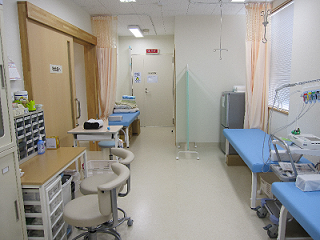 連携病院小岩井内科クリニックは下記の病院と連携しております。当院の対応範囲を超える場合は、下記の病院に御紹介申し上げます。相澤病院　　松本市立病院　　松本協立病院丸の内病院　　　一之瀬脳神経外科病院まつもと医療センター（松本病院、中信松本病院）藤森病院　安曇野赤十字病院杉山外科医院　　　　花村医院　　　清水メンタルクリニック　折口耳鼻咽喉科医院どひ皮膚科クリニック　やまだ小児科クリニック宮澤整形外科医院　　　芽ぐみ野内科胃腸科クリニック